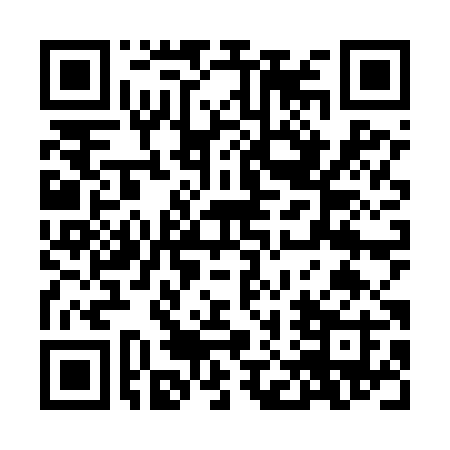 Prayer times for Ahmad Bakhshwala, PakistanWed 1 May 2024 - Fri 31 May 2024High Latitude Method: Angle Based RulePrayer Calculation Method: University of Islamic SciencesAsar Calculation Method: ShafiPrayer times provided by https://www.salahtimes.comDateDayFajrSunriseDhuhrAsrMaghribIsha1Wed4:035:3012:113:486:518:192Thu4:025:3012:113:486:528:203Fri4:015:2912:113:486:538:214Sat4:005:2812:103:486:538:225Sun3:595:2712:103:476:548:226Mon3:585:2612:103:476:558:237Tue3:575:2512:103:476:558:248Wed3:565:2512:103:476:568:259Thu3:555:2412:103:476:578:2610Fri3:545:2312:103:476:578:2711Sat3:535:2312:103:476:588:2812Sun3:525:2212:103:476:598:2913Mon3:515:2112:103:476:598:3014Tue3:505:2112:103:477:008:3115Wed3:495:2012:103:477:018:3216Thu3:485:1912:103:477:018:3317Fri3:475:1912:103:477:028:3318Sat3:465:1812:103:477:038:3419Sun3:465:1812:103:477:038:3520Mon3:455:1712:103:477:048:3621Tue3:445:1712:103:477:048:3722Wed3:435:1612:103:477:058:3823Thu3:435:1612:113:477:068:3924Fri3:425:1512:113:477:068:4025Sat3:415:1512:113:477:078:4026Sun3:415:1412:113:477:078:4127Mon3:405:1412:113:487:088:4228Tue3:405:1412:113:487:098:4329Wed3:395:1312:113:487:098:4430Thu3:395:1312:113:487:108:4431Fri3:385:1312:113:487:108:45